Załącznik nr 4 do RegulaminuOŚWIADCZENIE UCZESTNIKA PROJEKTU W związku z przystąpieniem do Projektu  „Stacja Lębork, Kościerzyna, Kwidzyn, Miastko - usługi społeczne wsparcia rodziny”, umowa nr RPPM.06.02.02-22-0092/20, oświadczam, że przyjmuję do wiadomości, iż w odniesieniu do zbioru: „Zarządzanie Regionalnym Programem Operacyjnym Województwa Pomorskiego na lata 2014-2020”: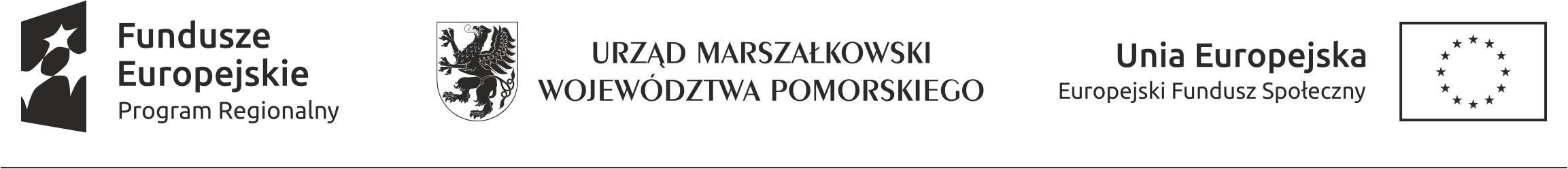 Administratorem moich danych osobowych/danych osobowych mojego dziecka będzie Zarząd Województwa Pomorskiego pełniący funkcję Instytucji Zarządzającej (IZ) dla Regionalnego Programu Operacyjnego Województwa Pomorskiego na lata 2014-2020 (RPO WP 2014-2020), mający siedzibę przy  ul. Okopowej 21/27 w Gdańsku (80-810).Dane kontaktowe inspektora ochrony danych to e-mail: iod@pomorskie.eu lub tel. 58 32 68 518.Zgodnie z art. 6 ust. 1 lit. c oraz art. 9 ust. 2 lit. g RODO z dnia 27 kwietnia 2016 r.  – moje dane/dane mojego dziecka osobowe są niezbędne dla realizacji Regionalnego Programu Operacyjnego Województwa Pomorskiego na lata 2014-2020 (RPO WP 2014-2020) i będą przetwarzane na podstawie: Rozporządzenia Parlamentu Europejskiego i Rady (UE) nr 1303/2013 z dnia 17 grudnia 2013 r. ustanawiającego wspólne przepisy dotyczące Europejskiego Funduszu Rozwoju Regionalnego, Europejskiego Funduszu Społecznego, Funduszu Spójności, Europejskiego Funduszu Rolnego na rzecz Rozwoju Obszarów Wiejskich oraz Europejskiego Funduszu Morskiego i Rybackiego oraz ustanawiającego przepisy ogólne dotyczące Europejskiego Funduszu Rozwoju Regionalnego, Europejskiego Funduszu Społecznego, Funduszu Spójności i Europejskiego Funduszu Morskiego i Rybackiego oraz uchylającego rozporządzenie Rady (WE) nr 1083/2006 (Dz. Urz. UE L 347 z 20.12.2013 r.);Rozporządzenia Parlamentu Europejskiego i Rady (UE) nr 1301/2013 z dnia 17 grudnia 2013 r. w sprawie Europejskiego Funduszu Rozwoju Regionalnego i przepisów szczególnych dotyczących celu „Inwestycje na rzecz wzrostu i zatrudnienia” oraz w sprawie uchylenia rozporządzenia (WE) nr 1080/2006 (Dz. Urz. UE L 347 z 20.12.2013 r.);Rozporządzenia Parlamentu Europejskiego i Rady (UE) nr 1304/2013 z dnia 17 grudnia 2013 r. w sprawie Europejskiego Funduszu Społecznego i uchylającego rozporządzenie Rady (WE) 
nr 1081/2006 (Dz. Urz. UE L 347 z 20.12.2013 r.);Ustawy z dnia 11 lipca 2014 r. o zasadach realizacji programów w zakresie polityki spójności finansowanych w perspektywie finansowej 2014-2020 (Dz. U. z 2017 r. poz. 1460, z późn. zm.);Umowy Partnerstwa - dokumentu, zatwierdzonego przez Komisję Europejską w dniu 23 maja 2014 r., wyznaczającego kierunki interwencji funduszy europejskich w Polsce w latach 2014-2020 w ramach trzech polityk unijnych: Polityki Spójności, Wspólnej Polityki Rolnej i Wspólnej Polityki Rybołówstwa;Kontraktu Terytorialnego dla Województwa Pomorskiego  – umowy zawartej pomiędzy Rządem Polskim a Samorządem Województwa Pomorskiego w dniu 19 grudnia 2014 r., będącej wynikiem dwustronnych negocjacji. Stanowi zobowiązanie strony rządowej i samorządowej do realizacji celów i przedsięwzięć priorytetowych, które mają istotne znaczenie zarówno dla rozwoju kraju, jaki i województwa, w perspektywie 2020 r., oraz określa sposób ich finansowania, koordynacji i realizacji.Moje dane osobowe/dane mojego dziecka będą przetwarzane wyłącznie w celu realizacji Projektu „Stacja Lębork, Kościerzyna, Kwidzyn, Miastko - usługi społeczne wsparcia rodziny”, umowa 
nr RPPM.06.02.02-22-0092/20, w szczególności potwierdzania kwalifikowalności wydatków, udzielania wsparcia uczestnikom Projektu, ewaluacji, monitoringu, kontroli, audytu, sprawozdawczości oraz działań informacyjno–promocyjnych w ramach RPO WP 2014-2020, współfinansowanego z Europejskiego Funduszu Społecznego (EFS) oraz zapewnienia realizacji obowiązku informacyjnego dotyczącego przekazywania do publicznej wiadomości informacji 
o podmiotach uzyskujących wsparcie z RPO WP 2014-2020, współfinansowanego z EFS. Następnie moje dane będą przetwarzane w celu wypełnienia obowiązku archiwizacji dokumentów.Moje dane osobowe /dane mojego dziecka będą przetwarzane przez Instytucję Zarządzającą Województwo Pomorskie - Urząd Marszałkowski, ul. Okopowa 21/27, 80-810 oraz zostały powierzone do przetwarzania beneficjentowi realizującemu Projekt - Związek Harcerstwa Polskiego Chorągiew Gdańska, ul. Za Murami 2-10, 80-823 Gdańsk, Parterom Projektu: Powiat Lęborski - Powiatowe Centrum Pomocy Rodzinie, ul. Czołgistów 5, 84-300 Lębork,Gmina Miastko  - Urząd Gminy Miastko, ul. Grunwaldzka 1, 77-200 Miastko,Powiat Kwidzyński - Powiatowe Centrum Pomocy Rodzinie ul. gen. Józefa Hallera 5, 82-500 Kwidzyn; oraz podmiotom, które świadczą usługi na ich rzecz, w związku z realizacją Projektu.Odbiorcą moich danych osobowych będą:a.	instytucje pośredniczące;b.	podmioty świadczące usługi na rzecz Zarządu Województwa Pomorskiego w związku realizacją Regionalnego Programu Operacyjnego Województwa Pomorskiego na lata 2014-2020, 
w szczególności podmioty realizujące badania ewaluacyjne.c.	podmioty świadczące usługi związane z przetwarzaniem danych osobowych (np. dostawcom usług informatycznych).Takie podmioty będą przetwarzać dane na podstawie umowy z Instytucją Zarządzającą i tylko zgodnie z jej poleceniami.Moje dane/dane mojego dziecka będą przechowywane na czas realizacji Projektu, zgodnie 
z zachowaniem zasad trwałości, aż do czasu wypełnienia obowiązku archiwizacji dokumentów projektowych.Mam prawo dostępu do treści swoich danych/danych mojego dziecka oraz prawo ich sprostowania, usunięcia lub ograniczenia przetwarzania.Mam prawo do wniesienia skargi do Prezesa Urzędu Ochrony Danych Osobowych, gdy uznam,
iż przetwarzanie moich danych osobowych narusza przepisy RODO.Podanie moich danych osobowych/danych mojego dziecka jest niezbędne do realizacji ustawowych obowiązków IZ RPO WP związanych z procesem aplikowania o środki unijne i budżetu państwa oraz realizacji projektów w ramach Regionalnego Programu Operacyjnego Województwa Pomorskiego na lata 2014-2020. Jestem zobowiązany/a do ich podania, a konsekwencją niepodania danych osobowych będzie brak możliwości uczestnictwa w powyższym procesie.Moje dane osobowe/dane mojego dziecka nie będą przetwarzane w sposób zautomatyzowany (nie ma profilowania).………………………………………………………………………..(miejscowość i data)(czytelny podpis uczestnika projektu) 
(w przypadku osób  niepełnoletnich dokumenty podpisuje Rodzic lub Opiekun(ka) Prawny(a) lub Rodzic zastępczy) 